Didactisch plan leerkrachten--- ONDERZOEKEND LEREN ---Gedeeld gestuurd: de leerlingen voeren de leerfuncties zelf uit, maar deze zijn bepaald door de leerkracht. Lesbrief groep 7 en 8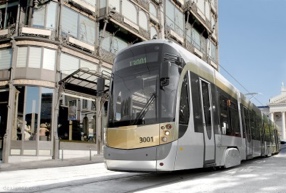 Thema beroepen/altijd onderwegDoel:Ik onderzoek een beroep dat iets te maken heeft met altijd onderweg en maak met de informatie die ik vind een standje op een beroepenmarkt op woensdag 28 maart.De volgende opdrachten zien we terug in je presentatie op de beroepenmarkt:Zorg dat duidelijk zichtbaar is over welk beroep het gaat. Door middel van het bedenken van een goede onderzoeksvraag. Waar ben JIJ nieuwsgierig naar? Je maakt een afspraak met iemand die iets over je gekozen beroep kan vertellen, je bedenkt minstens 10 open vragen en je neemt het interview af. De antwoorden verwerk je op een creatieve manier in je presentatie.Je onderzoekt bij welke beroepsgroep je beroep hoort. Welke opleiding volg je om dit beroep uit te oefenen en waar kun je deze opleiding volgen. De geschiedenis van het beroep.Bezoek een fabriek of kantoor waar je dit beroep in de praktijk ziet.Verzamel spullen, foto’s, kleding, posters enz. die met het beroep te maken hebben en presenteer ze in je standje.Maak met waardeloos materiaal iets wat bij je presentatie past en maak ook een tekening.Bedenk een opdracht, rebus, puzzel of woordzoeker die de kijkers kunnen oplossen.Zorg voor een foutloze spelling.Voor je presentatie mag je je eigen tafeltje gebruiken.Afspraken mogen tijdens schooltijd plaatsvinden in overleg met je ouders en je leerkracht .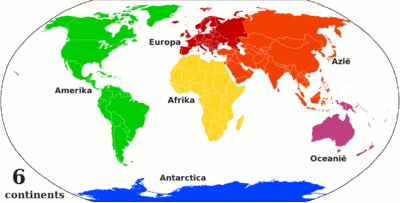 			Lesbrief groep 7 en 8		De wereld rond! 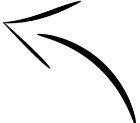 Ik vul mijn koffer met het onderzoek naar een land waar ik naartoe zou willen emigreren en neem deze mee naar het continent tijdens de internationale middag op 16 april.Het onderzoek kan gericht worden op:	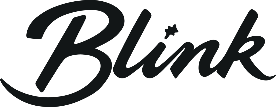 De dieren die in dit land levenDe dieren die naar dit land toe trekkenWerken in dit landHet klimaat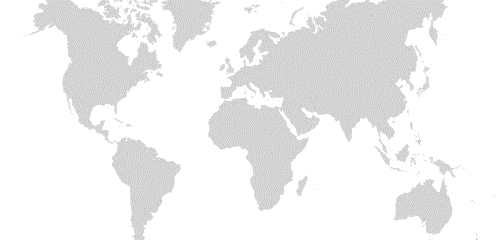 Deze opdrachten moeten we terug zien in je koffer:Het gekozen land. In welk continent ligt het door jouw gekozen land?Onderzoeksvraag, waar ben jij nieuwgierig naar?Verzamel materialen die met het land te maken hebben.Foutloze spellingDeze opdrachten kunnen we terug zien in je koffer:Interview iemand waarvan jij denkt dat hij/zij meer over jouw land kan vertellen. (Minimaal 10 open vragen!) Denk aan een reisbureau, iemand die in dit land op vakantie is geweest, hier heeft gewoond, gestudeerd of rondgetrokken.  Maak met waardeloos materiaal iets wat bij je land past. Bedenk een spel, opdracht, rebus, puzzel of woordzoeker voor de kijkers.Maak een tekening. Bijvoorbeeld zelf een kleurplaat maken, die nog ingekleurd kan worden.Onderzoek een gerecht dat past bij het land, maak hier eventueel kleine hapjes van die geproefd mogen worden tijdens de internationale middag.Welke bezienswaardigheid/activiteit mag echt niet gemist worden wanneer iemand naar dit land op vakantie gaat?Eventuele afspraken mogen tijdens schooltijd plaatsvinden in overleg met je ouders en je leerkracht.Informatie over de internationale middagOp 16 april vindt de internationale middag plaats. Iedere groep wordt één continent:Beer – Amerika, zowel noord als zuidChimpansee – EuropaMarter – AfrikaAdelaar – AziëHal – Australië  Teamkamer – Antarctica13.15 – 14.15 Tijd om met je koffertje op reis te gaan naar andere continenten. Tijdens deze reis kom je de kinderen uit alle clustergroepen tegen. Je raakt met elkaar aan de praat en bekijkt elkaars koffertje. 14.15 -15.15 Met je gemaakte koffer ben je in je eigen continent. Ouders, opa's, oma's, broers/broertjes, zussen/zusjes, neven, nichten en noem maar op mogen nu komen kijken naar je gemaakte werk!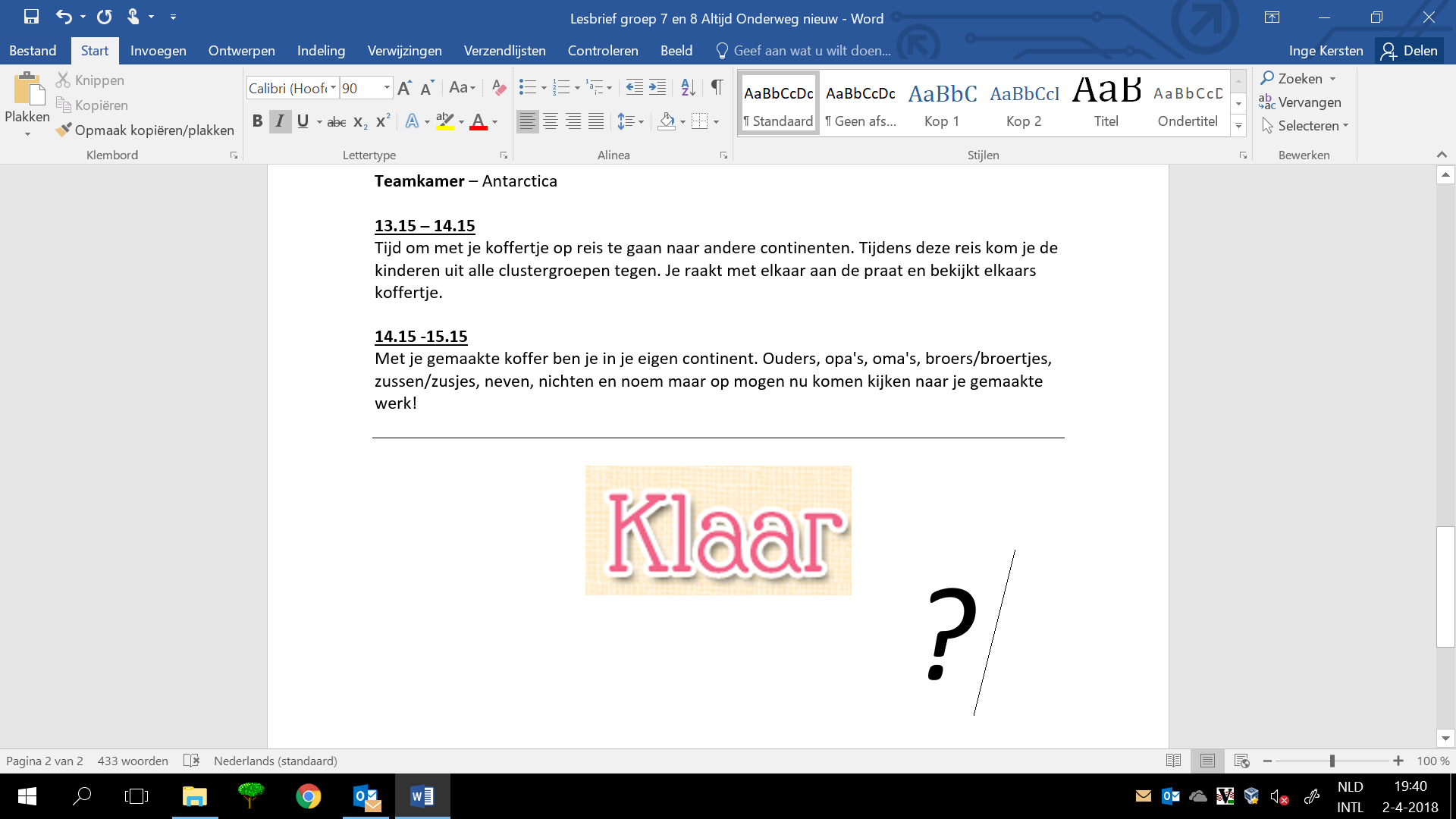 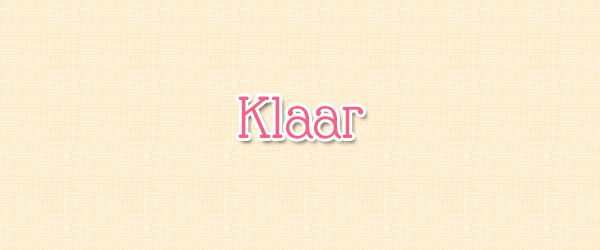 Wanneer je ´klaar´ bent met je koffer, mag je versieringen gaan maken voor jouw continent. Deze kunnen dan in de klas worden opgehangen/neergezet bij de internationale middag! Denk ook eens aan leuke weetjes over jouw continent…, een film over het continent? Een Prezi? Een PowerPoint? Een trailer?Of misschien heb je zelf nog leuke ideeën om de klas op een leuke manier aan te kleden…Waar gaat het over?Uitleg OpmerkingenKiezen van het juiste onderwerp Maak een mindmap (digitaal: mindmeister of op papier) over verschillende landen die jij interessant vindt.Hulpvragen: Ken je iemand in je omgeving die een connectie heeft met dit land? Ben je nieuwsgierig naar een bepaald land? Over welk land zou je graag meer willen weten?Zorg dat het kind zich verwondert over het onderwerp, zich dingen erover afvraagt. Laat de leerling de voorkennis activeren. Onderzoeksvraag opstellenHoe bedenk je een goede onderzoeksvraag? Zet het vragenmachientje in, hierin staat handige hulpvragen. Wanneer een leerling het lastig vindt, kun je oefeningen met betrekking tot het opstellen van een goede onderzoeksvraag inzetten.Afspraak makenMaak een overzicht wanneer en hoelang een leerling een afspraak voor het interview heeft. Vraag eventueel ouders hierin te begeleiden (denk aan vervoer). Bericht op ISY zodat ook de ouders op de hoogte gesteld worden.De leerling bedenkt een interview: stelt 10 open vragen op. Nadat het interview is afgenomenDe leerling heeft waargenomen wat er gebeurt en legt de gegevens vast. Denk hierbij aan het uittypen van een interview. De leerling ordent de gegevens en geeft de kern van de gegevens weer (eigen invulling). Wanneer de leerling alle opdrachten met succes heeft afgerondDe leerling gaat opzoek naar verbanden. Hij/zij zoekt naar alternatieve verklaringenWanneer een leerling niet tevreden is met zijn (eerste) conclusieDe leerling te laten kijken vanuit verschillende invalshoeken naar de resultaten en de leerling laten verklaren waarom zaken anders liepen dan bedacht.EindDe resultaten worden weergeven op de internationale middag. De leerling kan mondeling de resultaten verantwoorden. Op deze manier worden de resultaten gedeeld. Aan het einde van het werkmoment reflecteer ik op het handelen van de leerlingenEigen onderzoekende houdingIk noteer welke leerlingen opvallen, zodat mijn duo partner weet waar eventuele extra sturing nodig is. Ik observeer leerlingen en registreer gegevens waar nodigIk reflecteer op mijn eigen handelen Ik kijk terug op hoe ik eraan bijdraag dat ik de leerling een stapje verder laat komenDeelnemer van de lesAls leerkracht ben je deelnemer bij ieder onderzoekAfstand nemenLeerlingen kunnen het onderzoek zelfstandig doorlopen, geef ze hier de ruimte en vrijheid inEnthousiasme en inspiratieGeef de leerlingen het gevoel dat ook jij geïnteresseerd bent in wat zij willen onderzoeken. Zo betrekken de leerlingen je vanzelf bij het proces. Je kun hierbij aangeven waarover jij je verbaasd, wie weet zal de leerling zich hier ook over verbazenActief bezigVragen aan leerlingen stellen. HulpvragenHoe kom je aan het onderwerp?Hoe kom je aan je onderzoeksvraag? Waarom wil je dat weten? …Ruimte gevenOnderwerp naar keuze, inspelen op de interesse van het kind. Eigen vragen mogen onderzocht worden.Verschillende activiteitenDe leerlingen kunnen eigen volgorde van opdrachten kiezen. Ze weten dat ze op 16 april klaar moeten zijn.KeuzesBinnen iedere opdracht zitten keuzemogelijkheden. Geef de leerlingen de vrijheid hierin en help eventueel met meedenken van ideeën.PrintafsprakenAlleen volle A4’tjes worden geprint.Eén A4 in kleur.  Maximaal 10 kopieën.